CURRICULUM VITAEDate of Revision:	May 2019Name:	James Farrell, MB, BCh, BAOTitle:	Professor, Department of Internal Medicine, Section of 			Digestive Diseases, Clinician Educator track	Term:	Continuing Appointment Beginning July 1, 2017	School:	Yale University School of Medicine Hospital Appointments:	Yale New Haven Hospital, New Haven, CT	St Raphael’s Hospital, New Haven, CT	Smilow Cancer Hospital, New Haven, CTMedical Licensure: Connecticut Medical License: 51637Reason for Promotion:Education:	1986-1992	M.D.	University College Dublin, 1992 (1st place (Gold Medal) in Final Medical School Graduating Class), Dublin, IrelandCareer/Academic Appointments:07/1992-10/1992	Intern, Internal Medicine, Boston City Hospital and Boston University Hospital, Boston, MA10/1992-12/1992	Intern, Internal Medicine, St Vincent’s University Hospital, University College Dublin, Ireland01/1993-06/1993	Intern, Surgery, St Vincent’s University Hospital, Dublin, University College Dublin, Ireland1993-1994	Resident in Gastroenterology and Oncology, St James’ Hospital, Trinity College Dublin, Ireland1994-1997	Intern, Junior and Resident, Internal Medicine, The Johns Hopkins Hospital, Johns Hopkins University, Baltimore, MD1995	Visiting Clinical Fellow, Institute of Liver Studies, King’s College Hospital, London, England.1997	Visiting Clinical Fellow, Academic Medical Center, Amsterdam, The Netherlands1997-1999	       Clinical Fellow in Gastroenterology, Massachusetts General Hospital,       Harvard Medical School, Boston, MA1998-2000	Research Fellow in Gastroenterology, Massachusetts General Hospital, Harvard Medical School, Boston, MA2000-2001	Advanced Interventional Endoscopy Fellowship. Massachusetts General Hospital & Brigham and Women’s Hospital, Harvard Medical School, Boston, MA2001-2004	Clinical Instructor, Division of Digestive Diseases, Department of Medicine, David Geffen School of Medicine at UCLA, Los Angeles, CA2004-2009	Assistant Professor, Division of Digestive Diseases, Department of Medicine, David Geffen School of Medicine at UCLA, Los Angeles, CA2009-2012	Associate Professor, Division of Digestive Diseases, Department of Medicine, David Geffen School of Medicine at UCLA, Los Angeles, CA2013-2017	Associate Professor of Medicine, Division of Digestive Diseases, Department of Medicine, Yale School of Medicine, New Haven, CT.2017-	Professor of Medicine, Division of Digestive Diseases, Department of Medicine, Yale School of Medicine, New Haven, CTAdministrative Positions:2001-2012	Director Pancreaticobiliary Endoscopy and Endoscopic Ultrasound, The UCLA Pancreas Center, Ronald Reagan UCLA Medical Center, Los Angeles, CA2001-2012	Director, Interventional Endoscopy and Pancreaticobiliary Endoscopy, Greater Los Angeles VA Healthcare, Los Angeles, CA2013-present	Director, Yale Center for Pancreatic Disease, Yale New Haven Hospital, New Haven, CTBoard Certification:
1997	American Board of Internal Medicine, Internal Medicine2001	American Board of Internal Medicine, Gastroenterology, recertified 20102007	American Board of Clinical Pharmacology 	Professional Honors & Recognition:A. International/National/Regional2008		American Pancreatic Association Best Clinical Abstract Award 2007		United European Gastroenterology Week Research Travel Award2005		United European Gastroenterology Week Research Travel Award2001		ASGE Wilson Cook Endoscopic Research Career Development Award2000		New England Endoscopy Society Research Award(1st Place)2000		American Society Gastrointestinal Endoscopy /ADHF Endoscopy Research   Award1999		New England Endoscopy Society Research Award (2nd place)1999 	      	       American Society Gastrointestinal Endoscopy Fellow Travel Award: 1999	      	       3rd International Conference on Gastrin Travel Award B. University2008		UCLA Department of Medicine Research Award (1st place), UCLA2004-08		K12 Mentored Clinical Pharmacology Research Scholar1992   	       	       Medical Scholarship, University College Dublin Medical School1992    	Bellingham Gold Medal in Clinical Medicine, St Vincent’s University Hospital, Dublin1992    	       Magennis Gold Medal in Medicine, St Vincent’s University Hospital. Dublin1992    	Surgeon Hugh O’ Boyle Request (1st Place in Final Surgical Examination), UCD Medical School, Dublin1992    	1941 Medal (1st Place in Final Graduating Medical Class), University College Dublin Medical School1991    	       McGrath Prize in Pathology, St Vincent’s University Hospital, Dublin1991    	       University Medical Society Clinical Prize, University College Dublin1990    	John McGrath Prize in Pathology (1st Place), University College Dublin Medical School1988		       Medical Scholarship, University College Dublin Medical School1987    	       Medical Scholarship, University College Dublin Medical SchoolGrant History: Current Grants:Agency:		The Ron Foley Foundation	
Title:			Pancreatic OrganoidsP.I.:			James Farrell/Nikhil JoshiRole on Project: Yale Co-Primary Investigator
Percent effort:	5%
Total costs for project period:  $90,000
Project period:	07/01/2018 – 06/30/2018Agency:		NCI/EDRN	
Title:			Pancreatic Cyst Biomarker Validation StudyP.I.:			Artur SinghiRole on Project: Yale Primary Investigator
Percent effort:	5%
Total costs for project period:  $20,000
Project period:	09/01/2017 – 08/31/2019Agency:		AACR/PANCAN	
Title:			CAPS5 Pancreas Cancer Screening (multicenter study)
P.I.:			Michael Goggins/Marcia CantoRole on Project: Yale Primary Investigator
Percent effort:	10%
Total costs for project period:  $20,000
Project period:	07/01/2014 – 06/30/2018Past Grants:Agency:		COOK Medical	
Title:			ASPRO International Tissue Biopsy Study (International Multicenter Study)
P.I.:			Marco BrunoRole on Project: Yale Primary Investigator
Percent effort:	5%
Total costs for project period:  $5,000 (no indirect costs)
Project period:	07/01/2015 – 07/31/2017Agency:		California Center for Nanotechnology/IMED	
Title:			Circulating Tumor Cells in Pancreatic Cancer
P.I.:			Timothy DonahueRole on Project: Co-investigator
Percent effort:	10%
Total costs for project period:  $30,000
Project period:	07/01/2010 – 06/30/2011
      Agency:		Clovis Pharmacology
Title:			UCLA Biomarker Core Facility for  Pancreatic Cancer Pharmaceutical Trial
P.I.:			James Farrell M.D.
Percent effort:	10%
Total costs for project period:  $100000
Project period:	07/01/2011 – 06/30/2012
	Agency:		Clavis Pharmacology		
Title:			UCLA Biomarker Core Facility for  Pancreatic Cancer Pharmaceutical PI		         James Farrell, MD      Percent effort:	10%      Total costs for project period:  $200,000       Project period:	07/01/2010 – 06/30/2011
          Agency:		Susan Reilly Foundation	Title:			CAPS3 Multicenter Early Pancreatic Cancer Screening Study
P.I.:			James Farrell M.D.
Percent effort:	10%
Total costs for project period:  $150,000
Project period:	07/01/2007 – 06/30/2009
	Agency:		Olympus	I.D.#			UCLA Endoscopic Research Awards 
Title:			Pancreatic Cyst Proteomics
P.I.:			James Farrell 
Percent effort:	10%
Total costs for project period:  $35,000 
Project period:	07/01/2006 – 06/30/2007

Agency:		RTOG		
I.D.#			Seed Grant		
Title:			Single Nucleotide Polymorphisms and Pharmacogenomics	
P.I.:			James Farrell	Percent effort:	10%
Total costs for project period:  $15,000
Project period:	07/01/2004 – 06/30/2005
 
Agency:		NIH Early Detection Network	I.D.#			Postdoctoral Fellowship
Title:			Pancreas Cancer Early Detection
P.I.:			Hany Elsaleh, MD PhD	Role on Project: Co-Investigator
Percent effort:	10%
Total costs for project period:  $15,000
Project period:	07/01/2004 – 06/30/2005	Agency:		NIH 	Title:			K12 Mentored Clinical Pharmacology Research Scholar
P.I.:			James FarrellPercent effort:     70%
Total costs for project period:  $400,000
Project period:	07/01/2004 – 06/30/2008	Agency:       	   Center for Ulcer Research and Education(CURE)I.D.#		CURE Pilot and Feasibility Study
Title:		Endoscopic Optical Biopsy
P.I.:		James Farrell 
Percent effort:	10%
Total costs for project period:  $13,000 
Project period:	07/01/2003 – 06/30/2004	Agency:		   American Society for Gastrointestinal EndoscopyI.D.#		Wilson Cook Career Development Award 
Title:		EUS Guiding Pancreatic Cancer Treatment
P.I.:		James Farrell 
Percent effort:	40%
Total costs for project period:  $150,000 
Project period:	07/01/2002 – 06/30/2004	Agency:		   ASGE/ADHFI.D.#		Endoscopic Research Awards 
Title:		Endoscopic Mucosal Resection
P.I.:		William Brugge, MDProject Role:	co-PI
Percent effort:	10%
Total costs for project period:  $17,500 
Project period:	07/01/2000 – 06/30/2001Invited Speaking Engagements, Presentations, Symposia & Workshops Not Affiliated With YaleInternational.2018	Pancreatic Cyst. EURO-EUS 2018, Milan, Italy (invited speaker)2015	Precision Medicine and Pancreatic Cancer. Cook Medical, Limerick, Ireland2015	Pancreatic Cyst Symposium Chair, United European Gastroenterology Week, Barcelona, Spain2015	Pancreatic Cyst: United European Gastroenterology Week, Barcelona, Spain2015	Best of DDW 2015: Pancreaticobiliary, United European Gastroenterology Week, Barcelona, Spain2013	Pancreatic Cysts and IPMN (Intraductal Papillary Mucinous Neoplasia): Endoscopy and Molecular Techniques for Diagnosis. Postgraduate Course of the Sociedad Espanola de Patologia Digestiva (SEPD) and the American Gastroenterological Association (AGA) Institute. The National Congress of Gastroenterology. Murcia, Spain2012	Endoscopic Ultrasound and Pancreatic Disease.  Zhejiang University School of Medicine, Hangzhou, P.R. China2008	Prediction de la reponse au traitment des cancers du pancreas a l’aide de la pharmacogenomique .15th International Gastrointestinal Cancer Meeting, Arachon, France2007	Human ENT1 is predictive of response to gemcitabine treatment in patients with pancreatic cancer: RCT RTOG 9704 results.15th United European Gastroenterology Week, Paris France2006		 Pancreatic Endoscopic Ultrasound. Gastroenterology Grand Rounds, University of North Staffordshire, North Staffordshire, England 2006	EUS–guided gene therapy 15th International Symposium on Endoscopic Ultrasound, Amsterdam, Holland2005	Endoscopic ultrasound fine needle injection (EUS-FNI) of a novel gene transfer therapy against pancreatic cancer: A single institution experience Controversies in Pancreatic EUS, 13th United European Gastroenterology   Week, Copenhagen, Denmark 2005	Interventional EUS guiding Gene Therapy in Pancreatic Cancer. Bergin Cancer Institute Grand Rounds, University of Bergin,   Bergin Norway 2005	Pancreatic Cancer Pharmacogenomics. Bergin Cancer Institute Grand Rounds, University of Bergin,   Bergin, Norway2003		Endoscopic Ultrasound .Medical Grand Rounds, University of Manitoba, Winnepeg, Manitoba, CanadaNational2018	Autoimmune Pancreatitis. Gastroenterology Grand Rounds. University of Connecticut Health Center, Farmington, CT2018	Advances in Pancreaticobiliary Endoscopy: From Stents to Genes. Glastonbury Boat House, Glastonbury, CT2018	Pancreatic Cancer Screening. Pancreatic Cysts, Genes and Diabetes. Legacy Lectures. St Francis Medical Center, Hartford, CT2018	Endoscopic Ablation of Pancreatic Malignancy. State of the Art Lecture. Digestive Disease Week, Washington DC, 2018 (invited speaker)2018	Autoimmune pancreatitis and cholangitis: American Gastroenterology Association Postgraduate Course, Digestive Disease Week Washington DC, 2018 (invited speaker)2018	Pancreatic Cyst Guidelines. AGE/ASGE Clinical Symposium Digestive Disease Week Washington DC, 2018 (invited speaker)2018	New Imaging Modalities in Gastrointestinal Malignancy GI  Cancer Symposium GI ASCO. San Francisco CA, 2018 (invited speaker)2017	Lumen Apposing Stents : Indications and Applications. St Francis Hospital, Hartford, CT2017	Autoimmune Pancreatitis: Is that what this is? Pancreas Symposium. Columbia University Medical Center, New York, NY2016	DNA analysis of pancreatic cystic fluid has incremental predictive value in assessing future risk of malignant outcomes. American Pancreatic Association, Boston, MA2016	DNA Analysis of Pancreatic Cystic Lesions Has Value in Assessing Risk of Future Malignancy. American College of Gastroenterology. Las Vegas, NV2016	Precision Medicine for Pancreatic Cancer:
Where we are and where we want to be. Memorial Sloan Kettering Cancer Center. New York, NY2016	The Routine Clinical Yield of Molecular Analysis for Precision Medicine in Pancreatic Cancer Using Pancreatic Biopsy FNA Material. Room for Improvement? Digestive Disease Week 2016, San Diego, CA2016	When to Consider EUS Evaluation and Cyst Fluid Analysis. Updated Understanding and Approach to Managing Neoplastic Cysts/IPMNS of the Pancreas. Digestive Disease Week. San Diego, CA2015	Endoscopic Biopsy for Pancreatic Cancer Precision Medicine. NIH/NCI Pancreas Cancer Task Force.2015	Autoimmune Pancreatitis. Boston International Live Endoscopy Course 2013, Boston, MA2014	Does EUS improve outcome in surveillance of non-resected presumed branch-duct intraductal papillary mucinous neoplasms?. Pancreas Club, Chicago, IL2013	Endoscopic and the Management of Pancreatic Cancer. Mount Sinai Chemotherapy Course, Time Square, New York, NY2013	Do you know the Fuokawa Guidelines for Pancreatic Cysts, Boston International Live Endoscopy Course 2013, Boston, MA2013	The Incidental Pancreatic cyst: Role of Imaging, EUS, FNA and Biomarkers. AGA/ASGE Symposium. DDW 2013. Orlando, FL 2012	Asymptomatic Pancreatic Cysts. Meet the Professor Session: DDW 2012. San Diego, CA2012	Pancreatic Cyst AGA/SSAT Symposium: DDW 2012. San Diego, 2012	Endoscopic Ultrasound and Pancreas Diseases: National Pancreatic Foundation, Atlanta, GA2012	Endoscopic Removal of Migrated Vascular Embolic Material from Duodenum with Endovascular Control. ASGE Video Forum.  Digestive Disease Week, San Diego, CA.2012	Predictive Markers of Gemcitabine Treatment Response in Pancreas Cancer: A Pharmacogenomic Pathway Approach.  Pancreas Section Plenary Talk. Digestive Disease Week, San Diego, CA2011	EUS for diagnosis and surveillance of neoplastic cysts: what does it add to abdominal imaging? Invited Talk DDW 2011. Chicago, IL2011	Diagnosis and Management of Asymptomatic Pancreatic Cysts. Invited Talk DDW 2011. Chicago, IL2011	Novel Biomarkers in Pancreatic Cancer: Personalizing Approaches to Prevention and Treatment. GI Grand Rounds. Columbia University Medical Center, New York, NY2010	Decision Making in Pancreatic Cysts. AGA/ASGE Pancreatic Cystic Neoplasm Symposium.  Digestive Disease Week 2010, New Orleans, LA2010	Early Detection in Pancreatic Cancer. Canary Symposium, Stanford University, Palo Alto, CA 2010	Interventional Endoscopic Ultrasound and FNA Accessories. Boston Scientific National Sales Meeting, Manhattan Beach, CA2009	Salivary Biomarkers in Early Detection of Pancreatic Cancer Digestive Disease Week 2009, Chicago, IL2009	Predicting Response to Treatment in Pancreatic Cancer.Digestive Disease Week 2009, Chicago, IL2009	Debate: No role for EUS in Pancreatic Cystic Neoplasms. PancreasFest, University of Pittsburg, Pittsburg, PA2009	Self Expanding Metal Biliary for Malignant Biliary Obstruction Boston Scientific National Sales Meeting, Palos Verdes, CA 2008	Interventional EUS: Endoscopic Ultrasound Guiding Therapy. GI Grand Rounds, Mayo Clinic, Rochester, MN2008	Novel Pancreatic Cancer Therapies. National Pancreatic Foundation, Chicago, IL2008	Interventional Endoscopy Update. UCLA Primary Care Course, Las Vegas, NV2008	RTOG9704 Correlative Science Update. Radiation Therapy Oncology Group GI Translational Research Program, Philadelphia, PA 2008	Salivary Biomarkers in Early Detection of Pancreatic Cancer. Digestive Disease Week 2008, San Diego, CA2008	EUS in the diagnosis of cancer PancreasFest, University of Pittsburg, Pittsburg, PA2008	Pancreatic Cancer Pharmacogenomics. Medical Grand Rounds, Karmonas Cancer Center, Detroit, OH 2008	Validation of Randomization Based on Patient Genotype: Results from RTOG 9704 Trial in Pancreatic Cancer & Implications for Future Trial Design American Society of Therapeutic Radiation Oncology, Boston, MA2008	Cytidine deaminase single nucleotide polymorphism and toxicity from gemcitabine in patients with pancreatic cancer. ASCO/AGA GI Cancer Symposium, San Francisco, CA 		2007			hENT1: Markers of response to  gemcitabine in a Prospective Pancreatic Cancer Treatment Trial:RTOG 9704.Digestive Disease Week 2007, Washington DC, MD		2007		  Ribonucleotide  Reductase Single  Nucleotide Polymorphisms: Markers of response to  gemcitabine in a Prospective Pancreatic Cancer Treatment Trial: RTOG 9704. Digestive Disease Week 2007, Washington D.C., MD2007		  Pancreatic Cancer Pharmacogenomics. Medical Grand Rounds, City of Hope Cancer Center, Duarte, CA 2007	Evaluation of the consensus guidelines for the operative management of Branch Duct Intraductal Papillary Mucinous Neoplasm in Pancreas. American Pancreatic Association, Chicago, IL2007	Predicting Response to Gemcitabine in Pancreatic Cancer ASCO/AGA GI Cancer Symposium, Orlando, FL2006	Pancreatic Cancer Pharmacogenomics. MD Anderson Cancer Center	 Radiation Oncology Workshop, Roundtop, TX	2006	Pancreatic Cystic Neoplasms: Imaging and Fluid Analysis American Pancreatic Association/International Association of Pancreatology, Chicago, IL 2006	Pancreatic Cystic Neoplasms: Proteomics. American Pancreatic Association/International Association of Pancreatology, Chicago, IL2005	Single Nucleotide Polymorphisms in Pancreatic Cancer Pancreatic Pharmacogenomics. Radiation Therapy Oncology Group Annual Meeting, Phoenix AZ2005	Pancreatic Cancer Pharmacogenomics MD Anderson Medical Oncology Pancreatic Research Group, MD Anderson Cancer Center, Houston, TX 2005	Enhanced Imaging Technologies. Frontiers in Endoscopy, Medical University of South Carolina, Charleston, SC2005	EUS guided gene therapy in locally advanced Pancreatic Cancer. A Single Institution Experience. American Pancreatic Association, Chicago, IL2005                 	Endoscopic-based PET in the detection Esophageal Cancer and Precancer. In Vivo MolecularImaging Week. La Jolla, CA.2005	Drug Interactions in Gastroenterology. American College of Physicians Meeting. Rancho Mirage, CA2003	Interventional Endoscopy and Radiation Safety. American        Society of Gastrointestinal Endoscopy Spring Course.                CSMC, Los Angeles, CA 2003	Endoscopic Ultrasound. Las Vegas Gastroenterology Society,         Las Vegas, NV2001	Endoscopic Management of Acute Colonic Diverticular Bleeding GI Grand Rounds University of Massachusetts Medical Center, Worcester, MA2000 	Colon Cancer Screening. Colorectal Cancer Symposium, International Cancer Alliance, Bethesda, MDLocal2016	Precision Medicine and Pancreas Cancer 2016: From Early Diagnosis to Treatment. Connecticut Society of Gastroenterology Nurses, Meriden, CT2016	Pancreatic Cancer Screening. What’s in your genes symposium? New Haven JCC, Woodbridge CT2014	Pancreatic Cyst Evaluation. L&M Hospital Medical Grand Rounds, New London, CT2013	Angelie Jolie Effect, Woodbridge, CT2013	Pancreatic Cyst Evaluation. Litchfield, CT2012	Ampullary Adenoma and Beyond…. 36th GI Nurses and Technicians Course, Universal City, CA2012	Endoscopy and the Gastrointestinal Endocrine System. 36th GI Nurses and Technicians Course, Universal City, CA2012	Pediatric Pancreatitis. UCLA Pediatric GI Grand Rounds, Los Angeles, CA2012	Carcinoid and the Gastroenterologist. UCLA Pituitary and Neuroendocrine Disorders Annual Meeting, Santa Monica, CA2012	Not all ampullary masses are adenoma. 19th International Symposium on Pancreatic and Biliary  Endoscopy, Cedars Sinai Medical Center, Beverly Hills, CA2012	Current Diagnostics in Pancreatic Cancer. PANCAN Meeting, El Segundo, CA2012	What’s New in Pancreatic Disease: Cedar’s Sinai Medical Center ESCAPE Meeting, Los Angeles, CA2012	Pancreatic Cancer. Medical Grand Rounds, Holy Cross Hospital Medical Grand Rounds, Mission Hills, CA2011 	ERCP Complications 18th International Symposium on Pancreatic and Biliary  Endoscopy, Cedars Sinai Medical Center, Beverly Hills, CA2011	PancreaticobiliaryEndoscopy: ERCP, EUS and beyond…. Long Beach, CA2011	ERCP Complications. 35th GI Nurses and Technicians Course, Universal City, CA2011	Management of Autoimmune Pancreatitis. 35th GI Nurses and Technicians Course, Universal City, CA2011	Pancreatic Cysts. UCLA Radiology Fellows Course, Los Angeles, CA2010	Endoscopy and Pancreatic Diseases. UCLA GI Fellows lecture, Los Angeles, CA2010	Pancreatic Cancer: Personalizing Approaches to Prevention and Treatment West Los Angeles VA  Medical Grand Rounds, Los Angeles, CA2010	Extrapancreatic manifestations of autoimmune pancreatitis 17th International Symposium on Pancreatic and Biliary  Endoscopy, Cedars Sinai Medical Center, Beverly Hills, CA 2010	Pancreatic Cancer: Personalizing Approaches to Prevention and Treatment CURE Annual Research Meeting, Los Angeles, CA 2010	New Age Gastroenterology Techniques: Carcinoid and Pancreatic Endocrine Tumors UCLA Pituitary and Neuroendocrine Disorders Annual Meeting , Santa Monica, CA2010	Current Diagnosis of Pancreatic Cancer PANCAN Pancreatic Cancer National Symposium, Beverly Hills, CA2010	Pancreatic Cysts. UCLA Radiology Fellows Course, Los Angeles, CA2009	Early Detection of Pancreatic Cancer Hirshberg 5th Annual Pancreatic Cancer Symposium, UCLA, Los Angeles, CA2009	ERCP Pneumoperitoneum: A Diagnostic Dilemma 16th International Symposium on Pancreatic and Biliary  Endoscopy, Cedars Sinai Medical Center, Beverly Hills, CA 2009	Endoscopic Management of Early Gastrointestinal Malignancy: Endoscopic Mucosal Resection, Endoscopic ablation and beyond… Desert Springs Medical IPA, Palm Desert, CA 2009	Advances in Therapeutic Endoscopy Bakersfield Gastroenterology Club, Bakersfield, CA2009	Current Diagnosis of Pancreatic Cancer PANCAN Pancreatic Cancer National Symposium, Beverly Hills, CA 2009	Pancreatic Endocrine Tumors UCLA Surgical Grand Rounds, Los Angeles, CA 2009	Bile Duct Tumors UCLA Surgical Grand Rounds, Los Angeles, CA2009	Interventional Endoscopy and ERCP  UCLA Santa Monica Hospital  Family Medicine Grand, Santa Monica, CA2008	A Diagnostic Dilemma 15th International Symposium on Pancreatic and Biliary  Endoscopy, Cedars Sinai Medical Center, Los Angeles, CA 2008	Intraductal Papillary Mucinous Neoplasm UCLA GI Journal Club, Los Angeles, CA2008	Hirshberg 4th Annual Pancreatic Cancer Symposium, UCLA, Los Angeles, CA2007	Advanced Therapeutic Endoscopy Surgical Grand Rounds, Kern Medical Center, Bakersfield, CA 2008	Pancreatic Cancer and Diabetes UCLA GI Case Conference, Los Angeles, CA2008	Pancreatic Cysts UCLA Radiology Residents Core Curriculum, Los Angeles, CA2008	EUS and the Pancreas UCLA Surgery Grand Rounds, Los Angeles, CA2008	Pancreatic Cystic Neoplasms UCLA GI Fellows Core Curriculum, Los Angeles, CA2008                        	Autoimmune Pancreatitis UCLA Immunology Grand   Rounds, Los Angeles, CACurrent Diagnosis of Pancreatic Cancer PANCAN Pancreatic Cancer National Symposium, Beverly Hills, CA2007	Autoimmune Pancreatitis 14th International Symposium on Pancreatic and Biliary Endoscopy Cedars Sinai Medical Center, Beverly Hills, CA 2007	Agi Hirshberg 3rd Annual Pancreatic Cancer Symposium, UCLA, Los Angeles, CA2007	Pancreatic Cystic Neoplasms Liver Grand Rounds, UCLA Medical Center, Los Angeles, CAPredicting Response to Treatment in Pancreatic Cancer CURE Annual Research Meeting, Los Angeles, CA2007	Familial Pancreatic Cancer UCLA GI Journal Club (Familial Pancreatic Cancer), Los Angeles, CA2007	Pancreatic Cystic Neoplasms Greater Los Angeles VA Medical Grand Rounds, Los Angeles, CA2007                      	Evaluation of a Pancreatic Mass UCLA GI Case Conference, Los Angeles, CA2007	Pancreatic Cysts UCLA Radiology Residents Core Curriculum, Los Angeles, CA2006	Endoscopic Resection of Ampullary Paraganglioma: Diagnostic Challenge 13th International Symposium on Pancreatic and Biliary Endoscopy Cedars Sinai Medical Center, Beverly Hill, CA2006	Pancreatic Cancer Pharmacogenomics Agi Hirshberg 2nd Annual Pancreatic Cancer Symposium, UCLA Medical Center, Los Angeles, CA: 2006	Pancreatic Cystic Neoplasms UCLA GI Cancer Symposium, Beverly Hills, CA 2006	Rectal Ultrasound UCLA GI Cancer Symposium, Beverly Hills, CA2005	Post Pancreatic Surgery Complications: An Interventional Endoscopist’s Perspective. 12th International Symposium on Pancreatic and Biliary Endoscopy Cedars Sinai Medical Center, Beverly Hills, CA 2005	The Endoscopic Diagnosis of Pancreatic Cancer Agi Hirshberg 1st Annual Pancreatic Cancer Symposium, UCLA Medical Center, Los Angeles, CA 2005	Endoscopic Ultrasound and the Pancreas Medical Grand Rounds, Valley Presbyterian Medical Center, Van Nuys, CA2004 	Endoscopic Optical Biopsy and Molecular Imaging. GI Fellows Conference, UCLA, Los Angeles, CA2004	Endoscopic Ultrasound and Liver Disease. Liver Surgery Grand Rounds, UCLA, Los Angeles, CA 2004	Endoscopic Optical Biopsy and Molecular Imaging CURE AstraZeneca Seminar, Los Angeles, CA2004	The ERCP “Double Duct Sign”. 11th  International Symposium on Pancreatic and Biliary Endoscopy, Cedars Sinai Medical Center, Beverly HIlls, CA  2004               	Pancreaticobiliary Tissue Sampling. 11th International Symposium on Pancreatic and Biliary Endoscopy, Cedars Sinai Medical Center, Beverly Hills, CA	2004	Rectal  Disease and Rectal Ultrasound  Medical Grand Rounds, St Vincents Medical Center, Los Angeles, CA 2004	Pancreatic Cancer Medical Grand Rounds, Citrus Valley Medical Center , West Covina, CA 2004	Endoscopic Ultrasound Medical Grand Rounds, Simi Valley Hospital, Simi Valley, CA 2004	Biliary and Pancreas in HIV Disease UCLA AIDS Institute New Solutions to Old Problems, Wyndham           Belage Hotel, Los Angeles, CA. 2004	Pancreatic Cancer: An Interventional Endoscopist’s Perspective Medical Grand Rounds, UCLA Medical Center, Los Angeles, CA2003	Endoscopic Ultrasound. Medical Grand Rounds, Greater Los Angeles VA Medical Center, Los Angeles, CA2003	Endoscopic Ultrasound. Medical Grand Rounds, St Josephs Hospital, Burbank, CA2003	Pancreatic Cysts. GI Fellows Conference, UCLA, Los Angeles, CA2003	Rectal  Disease and Rectal Ultrasound  Kaiser Permanente Sunset Hospital, Los Angeles, CAManagement of Acute Colonic Diverticular Bleeding. Gastrointestinal Unit Grand Rounds, Massachusetts General Hospital, Harvard Medical School, Boston, MA2002	Endoscopic Ultrasound. Medical Grand Rounds, Good Samaritan Hospital, Los Angeles, CA2002	Gastrointestinal Enteral Stents. GI Fellows Conference, UCLA, Los Angeles, CA2002	Endoscopic Ultrasound. Medical Grand Rounds, UCLA Medical Center, Los Angeles, CA2002	Biliary ERCP. A Primer. GI Fellows Conference, UCLA, Los Angeles, CA2002	Endoscopic Mucosal Resection. GI Fellows Conference, UCLA, Los Angeles, CA2002	Endoscopic Ultrasound. Medical Grand Rounds, Sepulveda VA Medical Center, Los Angeles, CA2001	Endoscopic Mucosal Resection. Medical Grand Rounds, Marian Medical Center, Santa Maria, CA2001 	Endoscopic management of Lower Gastrointestinal Bleeding. Surgical Grand Rounds Massachusetts General Hospital, Boston, MA Management of Acute Colonic Diverticular Bleeding. Gastrointestinal Unit Grand Rounds, Massachusetts General Hospital, Harvard Medical School, Boston, MA2000  	ERCP and Cholangioscopy. Gastrointestinal Unit Grand Rounds, Massachusetts General Hospital, Boston, MA 1997 	Helicobacter pylori. Surgical Grand Rounds, Massachusetts General Hospital, Harvard Medical School, Boston, MAPeer-Reviewed Presentations & Symposia Given at Meetings Not Affiliated With YaleInternational2007	Human ENT1 is predictive of response to gemcitabine treatment in patients with pancreatic cancer: RCT RTOG 9704 results.15th United European Gastroenterology Week, Paris France2006	EUS–guided gene therapy 15th International Symposium on Endoscopic Ultrasound, Amsterdam, Holland2005	Endoscopic ultrasound fine needle injection (EUS-FNI) of a novel gene transfer therapy against pancreatic cancer: A single institution experience Controversies in Pancreatic EUS, 13th United European Gastroenterology   Week, Copenhagen, Denmark National2016	DNA analysis of pancreatic cystic fluid has incremental predictive value in assessing future risk of malignant outcomes. American Pancreatic Association, Boston, MA2016	DNA Analysis of Pancreatic Cystic Lesions Has Value in Assessing Risk of Future Malignancy. American College of Gastroenterology. Las Vegas, NV2016	The Routine Clinical Yield of Molecular Analysis for Precision Medicine in Pancreatic Cancer Using Pancreatic Biopsy FNA Material. Room for Improvement? Digestive Disease Week 2016, San Diego, CA2014	Does EUS improve outcome in surveillance of non-resected presumed branch-duct intraductal papillary mucinous neoplasms?. Pancreas Club, Chicago, IL2012	Endoscopic Removal of Migrated Vascular Embolic Material from Duodenum with Endovascular Control. ASGE Video Forum.  Digestive Disease Week, San Diego, CA.2012	Predictive Markers of Gemcitabine Treatment Response in Pancreas Cancer: A Pharmacogenomic Pathway Approach.  Pancreas Section Plenary Talk. Digestive Disease Week, San Diego, CA2011	EUS for diagnosis and surveillance of neoplastic cysts: what does it add to abdominal imaging? Invited Talk DDW 2011. Chicago, IL2009	Salivary Biomarkers in Early Detection of Pancreatic Cancer Digestive Disease Week 2009, Chicago, IL2009	Predicting Response to Treatment in Pancreatic Cancer.Digestive Disease Week 2009, Chicago, IL2008	RTOG9704 Correlative Science Update. Radiation Therapy Oncology Group GI Translational Research Program, Philadelphia, PA 2008	Salivary Biomarkers in Early Detection of Pancreatic Cancer. Digestive Disease Week 2008, San Diego, CA2008	Validation of Randomization Based on Patient Genotype: Results from RTOG 9704 Trial in Pancreatic Cancer & Implications for Future Trial Design American Society of Therapeutic Radiation Oncology, Boston, MA2008	Cytidine deaminase single nucleotide polymorphism and toxicity from gemcitabine in patients with pancreatic cancer. ASCO/AGA GI Cancer Symposium, San Francisco, CA 		2007			hENT1: Markers of response to  gemcitabine in a Prospective Pancreatic Cancer Treatment Trial:RTOG 9704.Digestive Disease Week 2007, Washington DC, MD		2007		  Ribonucleotide Reductase Single  Nucleotide Polymorphisms: Markers of response to  gemcitabine in a Prospective Pancreatic Cancer Treatment Trial: RTOG 9704. Digestive Disease Week 2007, Washington D.C., MD2007	Evaluation of the consensus guidelines for the operative management of Branch Duct Intraductal Papillary Mucinous Neoplasm in Pancreas. American Pancreatic Association, Chicago, IL2007	Predicting Response to Gemcitabine in Pancreatic Cancer ASCO/AGA GI Cancer Symposium, Orlando, FL2006	Pancreatic Cystic Neoplasms: Proteomics. American Pancreatic Association/International Association of Pancreatology, Chicago, IL2005	Single Nucleotide Polymorphisms in Pancreatic Cancer Pancreatic Pharmacogenomics. Radiation Therapy Oncology Group Annual Meeting, Phoenix AZ2005	EUS guided gene therapy in locally advanced Pancreatic Cancer. A Single Institution Experience. American Pancreatic Association, Chicago, IL2005                 	Endoscopic-based PET in the detection Esophageal Cancer and Precancer . In Vivo MolecularImaging Week. La Jolla, CA.2000	Endoscopic Band Ligation for Acute Diverticular Bleeding.American Society of Gastrointestinal Endoscopy Digestive Disease Week Orlando, FLPROFESSIONAL SERVICEJournal Service:
2014-present	Associate Editor, Journal of Pancreas2014-present	Associate Editor, British Medical Journal Open Gastroenterology	      2005-2010	Associate Editor, Selected Summaries, Gastroenterology 2000-present	Reviewer (IF; Impact Factor)			New England Journal of Medicine (IF, 55.873) 			Journal of Clinical Oncology(IF, 18.4) 			Gastroenterology (IF,13.9)			GUT (13.3)			Annals of Surgery (IF, 8.3)			Clinical Gastroenterology and Hepatology (IF, 6.5)			International Journal of Cancer (IF, 5.1)			The Pharmacogenomic Journal (IF, 5.5)			International Journal of Cancer (IF, 5.1)			Gastrointestinal Endoscopy (IF, 4.9)			Journal  of the American Geriatric Society (IF, 4.2)			Cancer Prevention (IF, 4.4)			Pancreas, (IF,3.0)			The Digestive Disease and  Liver Journal (IF,2.9) 			Journal of Clinical Gastroenterology (IF, 3.2) Grant Reviewer:	2016-	PANCAN/AACR 	2016-	Dutch Cancer Society	2016-	NIH NIDDK Study Section (ERCP and Pancreas Divisum)	2014-	NIH NIDDK Study Section (Pancreatitis and ERCP)	2012- 2015	Worldwide Cancer Research (formerly known as AICR)	2012- 2015	Pancreas Cancer UKProfessional Organizations:		National Institutes of Health/National Cancer Institute	2013-present	National Pancreas Cancer Task Force		2014-present	NIH Grant Reviewer

American Society of Gastrointestinal Endoscopy
2007-09	ASGE/SAGES NOSCAR&NOTES Research Committee2006-07	American Society of Gastrointestinal Endoscopy Post Graduate Education Committee2001-05	American Society of Gastrointestinal Endoscopy Scientific Committee: ERCP2000	American Society of Gastrointestinal Endoscopy Task Force Committee on Ambulatory Procedure Codes1997-present	MemberAmerican Association of Cancer Research       	        Member, Association of Cancer Research (AACR) Scientific 				        Program Committee MemberAmerican Gastroenterology Association2015-present	Councillor, Pancreas Section, AGA2014-present	Abstract Review, Pancreas Section, GI Oncology Section      2013		Abstract Reviewer, Pancreas Section, GI Oncology Section2012		Abstract Reviewer, Pancreas Section      2011		Abstract Reviewer, GI Oncology Section      2010		Abstract Reviewer, GI Oncology Section      1997-present	MemberRadiation Therapy Oncology Group (RTOG)2005	Member, Radiation Therapy Oncology Group (RTOG)  GI Translational  Program Developing Pharmacogenomics Components to Prospective Cancer Treatment Trials Cancer of Pancreas International Consortium Writing CommitteePapanicolaou Society/American Society of Cytopathology/ United States and Canadian Academy of Pathology                     Pancreaticobiliary Cytology Terminology: Committee V:  American College of Radiology (ACR)2014-present	GI Imaging Guidelines Committee (Liver Masses Guidelines, Pancreatic Cyst Management Guidelines)	Pancreatic Cancer Action Network (PANAN)	2016-		PANCAN/AACR Grant Reviewer	2012-present		Medical Advisory Board	2014-present	 	Know Your Tumor ProgramMeeting Planning/Participation:2017	Pancreas Sessions-American Gastroenterology Association, Digestive Disease Week, 20182016	Moderator:Updated Understanding and Approach to Managing Neoplastic Cysts/IPMNS of the Pancreas. Digestive Disease Week2015	Chair Symposium: Pancreatic Cysts: United European Gastro Week2015		Faculty, Yale Live Endoscopy Course2015	Moderator: Pancreatic Cysts & IPMN. Digestive Disease Week                     Organizer: Weekly Yale Multidisciplinary Pancreas Imaging Conference2014		Faculty, Yale Live Endoscopy Course2014	Moderator: Digestive Disease Week AGA: GI Cancer2013	Moderator: Digestive Disease Week AGA: Biology of Pancreas Cancer2013		Faculty, Yale Live Endoscopy Course2013	ASGE/AGA: DDW Pancreatic Cyst Symposium2012	ASGE/AGA: DDW Pancreatic Cyst Symposium2011 	ASGE/AGA: DDW Pancreatic Cyst Symposium2011	Moderator, GI Session: Cancer of Pancreas International Consortium. Balitmore, MD2008	Developer and Moderator. Digestive Disease Week ASGE/AGA Symposium: Molecular Medicine and Endoscopy2007	Moderator. Digestive Disease Week Topic Forum: Endoscopic Ultrasound2006	Course Director:3rd Annual UCLA Gastroenterology Symposium Gastrointestinal Cancer: A Multidisciplinary Approach: The Beverly Hilton Hotel, Beverly Hills, CA : 		2005	Course Director: UCLA Gastroenterology and Hepatology for the Primary Care Physician. Update 2005: The Beverly Hilton Hotel, Beverly Hills, CA2004	Course Director. UCLA Gastroenterology and Hepatology Course. Century City Plaza Hotel, Century City, CA2002		Moderator. Digestive Disease Week Topic Forum: ERCPUniversity Service      2015-2016	Emerging Leaders Program: Yale School of Management and Yale School of Medicine, New Haven, CT2016-2017	Advanced Emerging Leaders Program: Yale School of Management and Yale School of Medicine, New Haven, CT	University Committees:2004		UCLA Pharmacology and Therapeutics Review Committee1998	Gastrointestinal Cancer Genetics Committee, MGH, Brigham and Women’s Hospital and Dana Farber Cancer Institute, Boston, MA1995-97:		Pharmacology and Therapeutics Review Committee, The Johns 			Hopkins Hospital, Baltimore, MDMedical School Committees:	2006	UCLA Division of Digestive Disease Clinical Strategic Planning Committee Lead2006		UCLA Search Committee: Chief of General SurgeryDepartmental Committee2001-2012      Member, UCLA Endoscopy Quality Assurance Committee, Department of Medicine	Yale Cancer Center Research Program	2013-present	Developmental Therapeutics ProgramPublic Service      2016	National Public Radio Yale Cancer Center Series, Pancreatic Cancer Screening: Interviewee	2015	PANCAN Purple Stride, Meriden, CT. Guest and Physician Information2015	National Public Radio Yale Cancer Center Series, Colon Cancer Screening: Interviewee 2014			Palliative Care: Quality of Lifer and Practical Care in Pancreas Cancer. PANCAN Patient Guide Book ( Co-Editor)2014	PANCAN Purple Stride, Meriden, CT. Guest and Physician Information2014	Partners in Pancreas Cancer: Recorded Pancreas Cancer Discussion: Host2013	National Public Radio Yale Cancer Center Series, Pancreatic Cancer: Interviewee Medical Advisory Board Member, Pancreatic Cancer Action Network      2013			Diet and Nutrition. Nutritional Concerns with Pancreatic Cancer. PANCAN Patient Guide Book (Medical Advisory Board Co-Editor)      2013			An overview of Pancreas Cancer. PANCAN Patient Guide Book (Medical Advisory Board Co-Editor)2012	Australian Broadcasting Company  (ABC) Pancreatic Cancer Diagnosis: ABC: Intervieweehttp://www.abc.net.au/radionational/programs/healthreport/pancreatic-cancer-diagnosis/44043982010	British Broadcast Corporation (BBC) Radio, Pancreatic Cancer and Salivary Biomarker: Interviewee2011 	Fox News. Research Featured: Pancreatic Cancer linked to saliva bacteria. http://www.foxnews.com/health/2011/10/13/pancreatic-cancer-risk-linked-to-saliva-bacteria/BIBLIOGRAPHY:Peer-Reviewed ManuscriptsBrandwein SB, Farrell JJ, Centeno B, Brugge WR. Detection and tumor staging of malignancy in cystic, intraductal, and solid tumors of the pancreas by EUS.Gastrointest Endosc. 2001 Jun;53(7):722-7.Rosenberg P, Farrell JJ, Abraczinskas D, et al: HCV-induced fibrosing cholestatic hepatitis in HIV infection. A newly recognized clinical syndrome. Am J Gastroenterol. 2002 Feb;97(2):478-83.Farrell JJ, Taupin D, Koh T, Podolsky DK, Wang TC.Mice deficient in TFF2/SP show decreased gastric proliferation, increased basal acid secretion and increased susceptibility to NSAID injury. J Clin Invest. 2002 Jan;109(2):193-204.Telford JJ, Farrell JJ, Saltzman JR, Shields SJ, Banks PA, Lichtenstein DR, Johannes RS, Kelsey PB, Carr-Locke DL. Pancreatic stent placement for duct disruption Gastrointest Endosc 2002 Jul;56(1):18-24Prasad SR, Sahani D, Nasser S, Farrell JJ, Castillo CF, Hahn PF, Mueller PR, Saini S. Intraductal papillary mucinous tumors of the pancreas. Abdom Imaging 2003 May;28(3):357-65Sahani DV Kalva SP, Farrell JJ, Maher MM, Saini S, Mueller PR, Lauwers GY, Fernandez CD, Warshaw AL, Simeone JF. Autoimmune pancreatitis: Imaging features  Radiology  2004 Nov 233(2):345-52Farrell JJ, Graeme-Cook F, Kelsey PB. Control of Diverticular Bleeding by Endoscopic Band Ligation. Endoscopy 2003 Oct;35(10):823-9Farrell JJ, Bounds BC, Brugge WR, Schapiro RH, Kelsey PB. Single operator duodenoscope-assisted cholangioscopy (SODAC) is 100% effective in the management of choledocholithiasis not removed by conventional methods including mechanical lithotripsy Endoscopy. 2005 Jun;37(6):542-7.Targownik L, Spiegel BM, Sack J, Hines OJ, Dulai GS, Gralnek IM, Farrell JJ. Colonic stent vs. emergency surgery for management of acute left-sided malignant colonic obstruction: a decision analysis. Gastrointest Endosc. 2004 Dec;60(6):865-74.Farrell JJ, Garber, J, Sahani D, Brugge WR. EUS findings in patients with autoimmune pancreatitis. Gastrointest Endosc. 2004 Dec;60(6):927-36Farrell JJ, Lauwers GY, Brugge WR. Endoscopic mucosal resection using a cap-fitted endoscope imporves tissue resection and pathology interpretation: An animal study. Gastric Cancer 2006;9(1):3-8.Cotton PB, Barkun A, Ginsberg G, Hawes RH, Atkin W, Bjorkman DJ, Dykes C, Elta G, Farrell JJ, Fleischer D, Ganz R, Glenn T, Janowski D, Johnson D, Kochman M, Kowalski T, Megibow AJ, McQuaid K, Sasa H, Thompson CC, Vargo J, Woods K. Diagnostic endoscopy: 2020 vision. Gastrointest Endosc. 2006 Sep;64(3):395-8. Farrell JJ, Garrido T, Ruymann F, Shields SJ, Saltzman JR, Carr-Locke DL. ERCP after pancreatic surgery for benign and malignant disease: Indications and outcomes. Endoscopy 2006 Dec;38(12):1246-9Chaudhari V, Raman S, Vuong NL, Zimmerman P, Farrell JJ, Sayre J,Reber HA, Lu DS. Pancreatic Cystic Lesions: Discrimination Accuracy based on Clinical Data and High Resolution CT features. J Comput Assist Tomogr. 2007 November/December;31(6):860-867Lee CJ, Scheiman J, Anderson MA, Hines, OJ, Reber HA, Farrell JJ, Kochman ML, Foley PJ, Drebin J, Oh YS, Ginsberg G, Ahmad N, Merchant Nb, Isbell J, Parikh AA, Stokes JB, Bauer T, Adams RB, Simeone DM. Risk of Malignancy in Resected Cystic Tumors of the Pancreas </=3 cm in Size: Is it Safe to Observe Asymptomatic Patients? A Multi-institutional Report. J Gastrointest Surg. 2007 Nov 27Tang R, Weinberg B, Dawson DW, Reber H, Hines OJ, Tomlinson JS, Chaudhari V, Raman S, Farrell JJ Evaluation of the consensus guidelines for the operative management of Branch Duct Intraductal Papillary Mucinous Neoplasm in Pancreas Clinical Gastro Hepatology 2008 Jul;6(7):815-9Farrell JJ, Elsaleh H, Garcia M, Lai R, Ammar A, Regine W, Abrams R, Bowen Benson A, Macdonald J, Cass CA, Mackey JA..Human ENT1 is predictive of response to gemcitabine treatment in patients with pancreatic cancer: Results from the RTOG 9704 Prospective Randomized Trial. Gastroenterology 2009 Jan;136(1):187-95. Epub. Accompanying Editorial Personalized medicine for pancreatic cancer: a step in the right direction. Ko A, Tempero M. Gastroenterology 2009 Jan;136(1):43-5Chaudhari VV, Raman SS, Vuong NL, Zimmerman P, Farrell JJ, Reber H, Sayre J, Lu DS. Pancreatic cystic lesions: discrimination accuracy based on clinical data and high resolution computed tomographic features. J Comput Assist Tomogr. 2008 Sep-Oct;32(5):757-63.Gao K. Zhou H, Zhang L, Wook Lee J, Zhou Q, Hu Q, Farrell JJ, Eibl G, Wong DT. Induction of systemic disease-specific salivary biomarker profiles in mouse models of melanoma and non-small cell lung cancer PLoS One. 2009 Jun 11;4(6):e5875.Wasif N,  Ko CY, Farrell JJ, Wainberg Z, Hines OJ, Reber HA, Tomlinson JT. Impact of tumor grade on prognosis in pancreatic cancer: Should we include grade in AJCC Staging? Ann Surg Oncol. 2010 Sep;17(9):2312-20.Weinberg B, Spiegel B, Tomlinson J, Farrell JJ. Asymptomatic Pancreatic Cysts: Maximizing Survival and Quality of Life using Markov-based Clinical Nomograms Gastroenterology 2010Feb;138(2):531-40Farrell JJ, Zhang L*, Zhou H, Elashoff D, Gao K, Paster B, Wong D. Multiple Salivary Biomarkers for Pancreatic Cancer Detection (* equal contribution) Gastroenterology 2010 Mar;138(3):949-57Donahue TR, Hines OJ, Farrell JJ, Tomlinson JS, Eibl G, Reber HA, MD. Cystic Neoplasms of the Pancreas: Results of 114 Cases. Pancreas. 2010 Aug 14.Manuyakorn A, Paulus R, Farrell JJ, Dawson NA, Tze S, Hines J, Reber HA, Seligson DB, Horvath S, Kurdistani SK , Guha C, Dawson DW. Cellular histone modification patterns predict prognosis and response to 5-fluorouracil adjuvant therapy in resectable pancreatic adenocarcinoma.  Journal of Clinical Oncology. 2010 Feb 8Lieb II JG, Palma DT, Garvan CW, Leblanc JK, Romagnuolo J,  Farrell JJ,   Savides TJ, Eloubeidi MA, Draganov PV,  Forsmark CE, Wagh MS. Intra-observer Agreement among Endosonographers for Endoscopic Ultrasound Features of Chronic Pancreatitis: A Blinded Multicenter Study. Pancreas 2011 Mar;40(2):177-180Wasif N, Bentrem DJ, Farrell JJ, Ko CY, Hines OJ, Reber HA, Tomlinson JS Impact of tumor grade on prognosis in pancreatic cancer: should we include grade in AJCC staging? Cancer. 2010 Jul 15;116(14):3369-77.Donahue TR, Hines OJ, Tomlinson JS, Farrell JJ, Bhat YM, Isacoff WH, Garon E, Clerkin B,  Reber HA. Downstaging chemotherapy may alter the classic CT/MRI  signs  of vascular involvement in  patients with pancreaticobiliary cancers. This should influence patient selection for surgery. Arch Surg. 2011 Jul;146(7):836-43.King JC, Abeywardina S, Farrell JJ, Reber HA, Hines OJ. A modern review of the operative management of chronic pancreatitis. Am Surg. 2010 Oct;76(10):1071-4.Farrell JJ Garcia M, Elshimali YI, Guha C, Dicker A, Elsaleh H Cytidine Deaminase Single Nucleotide Polymorphism is Predictive of Toxicity from Gemcitabine in Patients with Pancreatic Cancer. The Pharmacogenomics Journal 2011 May 31.Farrell JJ, Hecht, JR; Senzer N, Nemunaitis J, Rosemurgy A, Chung T, Hanna N, Chang K, Javle M, Posner M, Waxman I, Reid A, Erickson R, Canto M, Chak A, Blatner G, Kovacevic M, Thornton  M.  A Phase I/II,  Endoscopic ultrasound or Percutaneous Intratumoral TNFerade Biologic with 5-FU and Radiation Therapy for First-Line Treatment of Unresectable Locally Advanced Pancreatic Cancer. Gastrointest Endosc. 2012 Feb;75(2):332-8.Farrell JJ, Zhang L, Zhou H, Chia D, Elashoff D, Akin D, Paster BJ, Joshipura K ,Wong DT. Variations of oral microbiota are associated with pancreatic diseases including pancreatic cancer. Gut. 2011 Oct 12. Donahue TR, Tran L, Hill R, Li Y, Kovochich Y, Calvopina JH, Patel SG, Hindoyan A, Farrell JJ,  Li X, Dawson DW, Wu H. An Integrative Survival-Based Genomic and Molecular Profile of Human Pancreatic Cancer. Clin Cancer Res. 2012 Jan 18Canto MI, Hruban RH, Fishman E, Kamel IR, Schulick R, Zhang Z,  Topazian M, Takahashi N, Petersen G,  Klein AP,  Axilbund J , Griffin C, Syngal S,  Saltzman J,  Mortele K, Lee J,  Tamm E, Vikram R, Bliss S,  Margolis D,  Farrell JJ,  Goggins M. Screening for prevalent early pancreatic neoplasia in high risk individuals: A prospective multicenter  blinded study of EUS, CT and MRI.( Gastroenterology, 2012) Kanda M, Knight S, Topazian M, Syngal S, Farrell JJ, Lee J, Kamel I, Lennon AM, Borges M, Young A, Fujiwara S, Seike J, Eshleman J, Hruban RH, Canto MI, Goggins M. Mutant GNAS detected in duodenal collections of secretin-stimulated pancreatic juice indicates the presence or emergence of pancreatic cysts. Gut. 2013 Jul;62(7):1024-33Canto MI, Harinck F, Hruban RH, Offerhaus GJ, Poley JW, Kamel I, Nio Y, Schulick RS, Bassi C, Kluijt I, Levy MJ, Chak A, Fockens P, Goggins M, Bruno M; International Cancer of the Pancreas Screening (CAPS) Consortium. International Cancer of the Pancreas Screening (CAPS) Consortium summit on the management of patients with increased risk for familial pancreatic cancer. Gut. 2013 Mar;62(3):339-47.Kanda M, Sadakari Y, Borges M, Topazian M, Farrell JJ, Syngal S, Lee J, Kamel I, Lennon AM, Knight S, Fujiwara S, Hruban RH, Canto MI, Goggins M. Mutant TP53 in Duodenal Samples of Pancreatic Juice From Patients With Pancreatic Cancer or High-Grade Dysplasia. Clin Gastroenterol Hepatol. 2013 Jun;11(6):719-730Farrell JJ, Fernandez-del Castillo C. Pancreatic Cystic Neoplasms: Management and Unanswered Questions. Gastroenterology. 2013 Jun;144(6):1303-15Farrell JJ, Toste P, Wu N, Li L, Wong J, Malkhassian D, Tran LM, Wu X, Li X, Dawson D, Wu H, Donahue TR. Endoscopically Acquired Pancreatic Cyst Fluid MicroRNA 21 and 221 Are Associated With Invasive Cancer. Am J Gastroenterol. 2013 Jun 11Lau C, Kim Y, Chia D, Spielmann N, Eibl G, Elashoff D, Wei F, Lin YL, Moro A, Grogan T, Chiang S, Feinstein E, Schafer C, Farrell J, Wong DT. Role of pancreatic cancer-derived exosomes in salivary biomarker development. J Biol Chem. 2013 Sep 13;288(37):26888-9 J Biol Chem. 2013 Sep 13;288(37):26888-97Yoshizawa JM, Schafer CA, Schafer JJ, Farrell JJ, Paster BJ, Wong DT. Salivary biomarkers: toward future clinical and diagnostic utilities Clin Microbiol Rev. 2013 Oct;26(4):781-91.Wei CH, Gorgan TR, Elashoff DA, Hines OJ, Farrell JJ, Donahue TR.. A meta-analysis of gemcitabine biomarkers in patients with pancreaticobiliary cancer. Pancreas. 2013 Nov;42(8):1303-10Donahue TR, Nguyen AH, Moughan J, Li L, Tatishchev S, Toste P, Farrell JJ. Stromal MicroRNA-21 levels predict response to 5-fluorouracil in patients with pancreatic cancer. J Surg Oncol. 2014 Aug 17Rustagi T, Farrell JJ. Endoscopic Diagnosis and Treatment of Pancreatic Neuroendocrine Tumors J Clin Gastroenterol. 2014 May 13Kurtycz D, Tabatabai ZL, Michaels C, Young N, Schmidt CM, Farrell J, Gopal D, Simeone D, Merchant NB, Field A, Pitman MB. Postbrushing and fine-needle aspiration biopsy follow-up and treatment options for patients with pancreatobiliary lesions: the Papanicolaou Society of Cytopathology guidelines.Diagn Cytopathol. 2014 Apr;42(4):363-71Shin EJ, Topazian M, Goggins MG, Syngal S, Saltzman JR, Lee JH, Farrell JJ, Canto MI. Linear-array EUS improves detection of pancreatic lesions in high-risk individuals: a randomized tandem study. Gastrointest Endosc. 2015 Apr 27Muniraj T, Aslanian HR, Laine L, Farrell J, Ciarleglio MM, Deng Y, Ho H, Jamidar PA. A Double-Blind, Randomized, Sham-Controlled Trial of the Effect of a Radiation-Attenuating Drape on Radiation Exposure to Endoscopy Staff During ERCP. Am J Gastroenterol. 2015 Mar 31.Nguyen AH, Toste PA, Farrell JJ, Clerkin BM, Williams J, Muthusamy VR, Watson RR, Tomlinson JS, Hines OJ, Reber HA, Donahue TR. Current recommendations for surveillance and surgery of intraductal papillary mucinous neoplasms may overlook some patients with cancer.J Gastrointest Surg. 2015 Feb;19(2):258-65Eshleman JR, Norris AL, Sadakari Y, Debeljak M, Borges M, Harrington C, Lin E, Brant A, Barkley T, Almario JA, Topazian M, Farrell J, Syngal S, Lee JH, Yu J, Hruban RH, Kanda M, Canto MI, Goggins M. KRAS and Guanine Nucleotide-Binding Protein Mutations in Pancreatic Juice Collected From the Duodenum of Patients at High Risk for Neoplasia Undergoing Endoscopic Ultrasound. Clin Gastroenterol Hepatol. 2015 May;13(5):963-969Farrell JJ Endoscopic Ultrasound Guided Core Biopsy of the Pancreas. A Clinicians Perspective. Pathology Case Reviews 2015Felker  SL, Raman SS, Kadell BM, Farrell JJ, Lu D. Differentiating Autoimmune Pancreatitis from Ductal Adenocarcinoma and Interstitial Pancreatitis at MDCT American Journal of Radiology 2015Farrell JJ Prevalence, diagnosis and management of pancreatic cystic neoplasms: current status and future directions. Gut and Liver 2015Madhani K, Farrell JJ. Autoimmune Pancreatitis: An Update on Diagnosis and Management. Gastroenterol Clin North Am. 2016 Mar;45(1):29-43Kouri BE, Abrams RA, Al-Refaie WB, Azad N, Farrell JJ, Gaba RC, Gervais DA, Gipson MG, Kolbeck KJ, Marshalleck FE, Pinchot JW, Small W Jr, Ray CE Jr, Hohenwalter EJ. ACR Appropriateness Criteria Radiologic Management of Hepatic Malignancy J Am Coll Radiol. 2016 Mar;13(3):265-73Farrell JJ Poking the Pancreas: When to Needle that Incidental Cyst. Am J Gastro 2016. 2016 Oct;111(10):1374-1375Farrell JJ, Moughan J, Wong JL, Regine WF, Schaefer P, Benson AB, Macdonald JS, Liu X, Yen Y, Lai R, Zheng Z, Bepler G, Guha C, Elsaleh H.  Precision Medicine and Pancreatic Cancer. A Gemcitabine Pathway Approach. Pancreas 2016Farrell JJ. Stopping Pancreatic Cyst Surveillance. Am J Gastro 2017; Jul;112(7):1162-1164 Farrell JJ. Pancreatic Cyst and Guidelines. Dig Dis Sci 2017; Jul;62(7):1827-1839Kohtaro O, Rustagi T,  Evans A, Farrell JJ. Surveillance and Outcomes of Non-Resected Presumed Branch-Duct Intraductal Papillary Mucinous Neoplasms: A Meta-Analysis. Pancreas 2017; Aug;46(7):927-935 Madhani K, Lee-Felker S, Felke E, Desai H, Kisfalvi K,Wong J, Malkhassian D, Farrell JJ. Evaluation of International Consensus Diagnostic Criteria in the Diagnosis of Autoimmune Pancreatitis: A Single Center North American Cohort Study. Journal of Pancreas 2017Xu MM, Yin S, Siddiqui AA , Ronald R Salem RR, Schrope B, Sethi A, Poneros JM, Gress FG, Genkinger J, Do C, Chabot JA, Kluger MD, Kowalski T, Loren DE, Aslanian H, Farrell JJ, Gonda T. Comparison of the diagnostic accuracy of three current guidelines for the evaluation of asymptomatic pancreatic cystic neoplasms. Medicine (Baltimore). 2017 Sep;96(35)Madhani K, Farrell JJ. Management of Autoimmune Pancreatitis. Gastrointestinal Endsocopy Clinics of North America. Gastrointest Endosc Clin N Am. 2018 Oct;28(4):493-519Chhoda A, Lu Lingeng, Clerkin B, Risch H, Farrell JJ. Pancreatic Cancer Screening. Am J Pathology Am J Pathol. 2019 Jan;189(1):22-35Farrell JJ. Intraductal papillary mucinous neoplasm to pancreas ductal adenocarcinoma sequence and pancreas cancer screening.Endosc Ultrasound. 2018 Sep-Oct;7(5):314-318Farrell JJ, Al-Haddad MA, Jackson SA, Gonda TA. Incremental value of DNA analysis in pancreatic cysts stratified by clinical risk factors.Gastrointest Endosc. 2019 Apr;89(4):832-841Madhani K, Yousaf M, Aamar A, Ooka K, Muniraj T, Aslanian H, Salem R, Farrell JJ. Impact of endoscopic ultrasound on diagnosis and management of presumed mucinous neoplasms when done for pancreatic cyst morphology change on non-invasive surveillance imaging. Endosc Int Open. 2019 Apr;7(4):E389-E395George J, Bajaj D, Sankaramangalam K, Yoo JW, Joshi NS, Gettinger S, Price C, Farrell JJ. Incidence of pancreatitis with the use of immune checkpoint inhibitors (ICI) in advanced cancers: A systematic review and meta-analysis.Pancreatology. 2019 May 2. pii: S1424-3903van Riet PA, Larghi A, Attili F, Rindi G, Nguyen NQ, Ruszkiewicz A, Kitano M, Chikugo T, Aslanian H, Farrell J, Robert M, Adeniran A, Van Der Merwe S, Roskams T, Chang K, Lin F, Lee JG, Arcidiacono PG, Petrone M, Doglioni C, Iglesias-Garcia J, Abdulkader I, Giovannini M, Bories E, Poizat F, Santo E, Scapa E, Marmor S, Bucobo JC, Buscaglia JM, Heimann A, Wu M, Baldaque-Silva F, Moro CF, Erler NS, Biermann K, Poley JW, Cahen DL, Bruno MJ. A multicenter randomized trial comparing a 25-gauge EUS fine-needle aspiration device with a 20-gauge EUS fine-needle biopsy device. Gastrointest Endosc. 2019 Feb;89(2):329-339Hasan A, Visrodia K, Farrell JJ, Gonda TA. Overview and comparison of guidelines for management of pancreatic cystic neoplasms.World J Gastroenterol. 2019 Aug 21;25(31):4405-4413.van Riet PA, Giorgio Arcidiacono P, Petrone M, Quoc Nguyen N, Kitano M, Chang K, Larghi A, Iglesias-Garcia J, Giovannini M, van der Merwe S, Santo E, Baldaque-Silva F, Bucobo JC, Bruno MJ, Aslanian HR, Cahen DL, Farrell J. Combined versus single use 20 G fine-needle biopsy and 25 G fine-needle aspiration for endoscopic ultrasound-guided tissue sampling of solid gastrointestinal lesions.Endoscopy. 2019 Jul 22Majumder S, Taylor WR, Yab TC, Berger CK, Dukek BA, Cao X, Foote PH, Wu CW, Mahoney DW, Aslanian HR, Fernández-Del Castillo C, Doyle LA, Farrell JJ, Fisher WE, Lee LS, Lee YN, Park W, Rodrigues C, Gould Rothberg BE, Salem RR, Simeone DM, Urs S, Van Buren G, Smyrk TC, Allawi HT, Lidgard GP, Raimondo M, Chari ST, Kendrick ML, Kisiel JB, Topazian MD, Ahlquist DA.Novel Methylated DNA Markers Discriminate Advanced Neoplasia in Pancreatic Cysts: Marker Discovery, Tissue Validation, and Cyst Fluid Testing. Am J Gastroenterol. 2019 Sep;114(9):1539-1549van Riet PA, Cahen DL, Biermann K, Hansen B, Larghi A, Rindi G, Fellegara G, Arcidiacono P, Doglioni C, Liberta Decarli N, Iglesias-Garcia J, Abdulkader I, Lazare Iglesias H, Kitano M, Chikugo T, Yasukawa S, van der Valk H, Nguyen NQ, Ruszkiewicz A, Giovannini M, Poizat F, van der Merwe S, Roskams T, Santo E, Marmor S, Chang K, Lin F, Farrell J, Robert M, Bucobo JC, Heimann A, Baldaque-Silva F, Fernández Moro C, Bruno MJ. Agreement on endoscopic ultrasonography-guided tissue specimens: Comparing a 20-G fine-needle biopsy to a 25-G fine-needle aspiration needle among academic and non-academic pathologists. Dig Endosc. 2019 Jul 10. Case Reports, Technical Notes, LettersCase ReportsFarrell JJ, Cosimi AB, Chung RT. Idiopathic Giant Esophageal Ulcer in a Renal Transplant Patient Responsive to Steroids. Transplantation. 2000 Jul 15;70(1):230-2.Rosenberg P, Farrell JJ, Abraczinskas D, et al: HCV-induced fibrosing cholestatic hepatitis in HIV infection. A newly recognized clinical syndrome. Am J Gastroenterol. 2002 Feb;97(2):478-83.Farrell JJ, Brugge WR. Endoscopic ultrasound-guided FNA of a renal mass. Gastrointest Endosc. 2002 Sep;56(3):450-2. Ralli S, Lin J, Farrell J. Autoimmune Pancreatitis. N Engl J Med. 2007 Apr 12;356(15):1586Farrell JJ, Sherrod A, Parekh D. Endoscopic Ultrasound Guided Fine Needle Tatooing for Preoperative Localization of Early Pancreatic Adenocarcinoma. Gastrointest Endosc July 2008Ghassemi K, Reber H, Cortina G, Farrell JJ.  Ampullary Paraganglioma confined to the submucosa should be treated by Radical Surgical Resection. Case Reports in Gastroenterology January 2009 Moriarty JM, Shaw G, Xing M, Kee ST, Farrell JJ.  Endoscopic Removal of Migrated Vascular Embolic Material from Duodenum with Endovascular Control. Gastrointest Endosc. 2011 Sep 29.Oza V, Salem R, Farrell JJ. The Trilobed Gallbladder. Am J Gastro 2016 Dec;111(12):1679.Kohtaro O, Farrell JJ Cryoablation of a Duodenal Adenoma with High-Grade Dysplasia Refractory to Endoscopic Mucosal Resection, Radiofrequency Ablation, and Argon Plasma Coagulation. GIE Video 2017Farrell JJ. Response to Del Chiaro et al. Am J Gastroenterol. 2017 May;112(5):804-805Reviews, Chapters, BooksReviewsFarrell JJ. Management of Fulminant Hepatic Failure. OMJ :2 1997Farrell JJ, Friedman LS. Gastrointestinal bleeding in the elderly. Gastroenterol Clin North Am. 2000 Mar;29(1):1-36, v.Farrell JJ, Friedman LS. Gastrointestinal bleeding in the elderly. Gastroenterol Clin North Am. 2001 Jun;30(2):377-407Farrell JJ, Friedman LS. Gastrointestinal bleeding in the elderly. Gastroenterol Clin North Am. 2001 Jun;30(2):377-407Farrell RJ, Farrell JJ, Morrin M. Diverticular disease in the elderly. Gastroenterol Clin North Am. 2001 Jun;30(2):475-96. Farrell JJ, Brugge WR. Intraductal papillary mucinous tumor of the pancreas. Gastrointest Endosc. 2002 May;55(6):701-14Farrell JJ Overview and diagnosis of malabsorption syndrome. Semin Gastrointest Dis. 2002 Oct;13(4):182-90.Prasad SR, Sahani D, Nasser S, Farrell JJ, Castillo CF, Hahn PF, Mueller PR, Saini S. Intraductal papillary mucinous tumors of the pancreas. Abdom Imaging 2003 May;28(3):357-65Farrell JJ, Friedman LS. Evaluating and managing GI bleeding in the elderly. J Crit Illness. 2003; 18 95):227-236Sahani DV Kalva SP, Farrell JJ, Maher MM, Saini S, Mueller PR, Lauwers GY, Fernandez CD, Warshaw AL, Simeone JF. Autoimmune pancreatitis: Imaging features  Radiology  2004 Nov 233(2):345-52Farrell JJ, Van Rijnsoever M, Elsaleh H.  Biomarkers for early detection of pancreatic cancerCancer Biomarkers 2005, 1 :157-175Farrell JJ. EUS diagnosis of malignancy in chronic pancreatitis: Is there room for improvement.? Gastrointest Endosc  2005 Nov;62(5):737-41Farrell JJ, Friedman LS. Management of Lower Gastrointestinal Bleeding. Alimentary Pharmacology and Therapeutics Aliment Pharmacol Ther. 2005 Jun 1;21(11):1281-98.Farrell JJ. Resolving Pancreatic Fluid Collections. Lessons for success? Gastrointest Endosc  2006 Apr;63(4):644-7Farrell JJ, Elsaleh H. Radiation Therapy Modifiers in Pancreatic Cancer. Hematol Oncol Clin North Am. 2006 Feb;20(1):119-39 Cotton PB, Barkun A, Ginsberg G, Hawes RH, Atkin W, Bjorkman DJ, Dykes C, Elta G, Farrell JJ, Fleischer D, Ganz R, Glenn T, Janowski D, Johnson D, Kochman M, Kowalski T, Megibow AJ, McQuaid K, Sasa H, Thompson CC, Vargo J, Woods K. Diagnostic endoscopy: 2020 vision. Gastrointest Endosc. 2006 Sep;64(3):395-8. Vardanian AJ, Hine OJ, Farrell JJ, Yeh MW Incidentally discovered tumors of the endocrine glands. Future Oncol. 2007 Aug;3(4):463-74. Farrell JJ Preoperative colonic stenting: how, when and why? Curr Opin Gastroenterol. 2007 Sep;23(5):544-9.Farrell JJ  Submucosal Fluid Cushion and Endoscopic Mucosal Resection: Who rules the roost? Gastrointest Endosc 2008 May;67(6):840-2)Farrell JJ, Sack J. Removable Colonic Stenting: Time to Expand the Indications? Gastrointest Endosc Gastrointest Endosc. 2008 Oct;68(4):721-3Elsaleh H, Farrell JJ, Crane CH. Who profits from neoadjuvant radiochemotherapy for locally advanced esophageal carcinoma? J Gastroenterol Hepatol. 2009 May;24(5):708-10.Farrell JJ. Adjuvant Therapy after Endoscopic Mucosal Resection for Early Gastric Cancer. Gastroenterology 2009 Jul;137(1):377-9.Muniraj T, Aslanian HR, Farrell J, Jamidar PA. Chronic pancreatitis, a comprehensive review and update. Part I: epidemiology, etiology, risk factors, genetics, pathophysiology, and clinical features. Dis Mon. 2014 Dec;60(12):530-50Muniraj T, Aslanian HR, Farrell J, Jamidar PA. Chronic pancreatitis, a comprehensive review and update. Part II: Diagnosis, complications, and management. Dis Mon. 2015 Jan;61(1):5-37ChaptersFarrell JJ, Herlong FH: The Clinical Evaluation and Non-Operative Management of 	Portal Hypertension. in Vascular Intervention: A Clinical Approach. Ed BA Perler, GA 	Becker. Thieme Medical Publishers 1998Farrell JJ, Friedman LS: Gastrointestinal Bleeding in the Elderly. Gastroenterology 	Clinics of North America. 2000 Mar;29(1):1-36, v.Farrell JJ, Friedman LS: Colitis in the Elderly. Advanced Therapy in Inflammatory 	Bowel Disease. Editors TM Bayless, SB Hanauer. 2000Farrell JJ, Friedman LS. Gastrointestinal bleeding in the elderly. Gastroenterol Clin 	North Am. 2001 Farrell JJ, Dienstag JL: Epidemiology and Prevention of Hepatitis B. Eds Lai  2003Farrell JJ, Wang TC: Biology of Gastric Cancer Gastrointestinal Cancer.  Eds Rustgi 	and Crawford 2003Farrell JJ, Chung RT: Gallbladder cancer and extrahepatic malignancy. Gastrointestinal 	Cancer.  Eds Rustgi and Crawford 2003Farrell JJ, Sands, BE. Etiology and pathogenesis of inflammatory bowel disease. IBD Ed 	Cohen and Wu 2003Farrell JJ, Carr-Locke DL. Enteral Metal Stents. Seminar in Interventional Radiology  	2001, September 18:327-337Farrell JJ, Friedman LS. Oesophageal diseases in the elderly. Clinical Perspectives in 	Gastroenterology 2001Farrell JJ, Brugge WR. Gastric Endoscopic Mucosal Resection. Techniques in 	Gastrointestinal Endoscopy. 2002 JanuaryFarrell JJ. Digestion and absorption of nutrients and vitamins. Sleisenger and Fordtran’s 	Gastrointestinal and Liver Disease: Editors: Feldman, Friedman and Sleisenger  2002Scotiniotis I, Farrell JJ, Carr-Locke D ERCP in liver diseases. Schiff and Schiff 	Textbook of Liver Diseases 9th Edition 2002Farrell JJ. Digestion, Overview.Encylopaedia of Gastroenterology. Ed Felman. 2004: 	624-29Farrell JJ. Digestion and absorption of nutrients and vitamins. Sleisenger and Fordtran’s 	Gastrointestinal and Liver Disease: Editors: Feldman, Friedman and Brandt  2005Farrell JJ, Carr-Locke D. ERCP in Post Pancreatic Surgery Patients. ERCP. Editors 	Carr-Locke Baron Kozarek 2007Farrell JJ, Reber H. Pancreatic Cancer. Yamada Textbook in Gastroenterology 2008Farrell JJ. Digestion and absorption of nutrients and vitamins. Sleisenger and Fordtran’s 	Gastrointestinal and Liver Disease: Editors: Feldman, Friedman and Brandt  2009 Farrell JJ. Pancreatic Diseases: In Gut Instinct. Ed E Esrailian  2011Farrell JJ, Aslanian H. Recurrent Pancreatitis. Curbside Consultation in Endoscopy: 2nd    Ed Leung J, Lo SK 2014Farrell JJ. Pancreatic Cystic Neoplasms. Yamada Textbook in Gastroenterology  2015Farrell JJ. Pancreatic Cystic Neoplasms. Yamada Atlas in Gastroenterology 2015Farrell JJ. Endoscopic Ultrasound and Pancreatic Endocrine Neoplasms. Pisegna et al. 2014Farrell JJ. Pancreatic Tumor Classification. Pancreas Disease. Wagh and Draganov. 	Springer Verlag 2015Farrell JJ. Advanced Endoscopic Procedures In Current and Emerging Therapies for Pancreatic Cancer. Editor Bekaii-Saab and El-Rayes. Springer 2017Farrell JJ. The Expanding Role of Endoscopy in Tissue Acquisition and Therapeutic Interventions for Gastrointestinal and Neuroendocrine Malignancies Textbook of Gastrointestinal Oncology. Editors Philip and Suayib.BooksGastrointestinal Diseases in the Elderly: Gastroenterology Clinics of North 	America 2001. Editors LS Friedman and JJ Farrell June 2001An overview of Pancreas Cancer. PANCAN Patient Guide Book (PANCAN Medical 	Advisory Board Co-Editor). Eds, PANCAN 2013Diet and Nutrition. Nutritional Concerns with Pancreatic Cancer. PANCAN Patient Guide 	Book (PANCAN Medical Advisory Board Co-Editor). Eds,PANCAN 2013Palliative Care: Quality of Lifer and Practical Care in Pancreas Cancer. PANCAN Patient 	Guide Book ( PANCAN Medical Advisory Board Co-Editor). Eds, PANCAN 2014
National/Regional Guidelines and Consensus Statements Consortium International Cancer of the Pancreas Screening (CAPS) Consortium: Management of Patients with Increased Risk for Familial Pancreatic Cancer. Gut. 2013 Mar;62(3):339-47.Pancreaticobiliary Cytology  Terminology; Committee V: Papanicolaou Society/American Society of Cytopathology. Diagn Cytopathol. 2014 Apr;42(4):363-71Pancreas Cancer: Patient Guidebook: Pancreatic Cancer Action Network: Three patient books. 2013American College of Radiology: Gastrointestinal Radiology Appropriate Clinical Committee: Hepatic Masses. J Am Coll Radiol. 2016 Mar;13(3):265-73On Line MediaVideo:Screening for Pancreatic Cancer.(993 views, 7/1/2016)	http://www.youtube.com/watch?v=Xmoo-Mp-LUQGastrointestinal Clinical Tools for Diagnosing Pancreatic Cancer. Hirshberg Foundation(963 views, 7/1/2016)http://www.youtube.com/watch?v=r5LFXlT9ExQ&Future of Pancreatic Cancer Screenings(160 views 7/1/2016)https://www.youtube.com/watch?v=xmgzN_Vs2vYJames J. Farrell discusses his article, "Endoscopic Ultrasound or Percutaneously Guided Intratumoral TNFerade Biologic with 5-Fluorouracil and Radiotherapy for First-Line Treatment of Locally Advanced Pancreatic Cancer: A Phase I/II Study" from the February 2012 issue (159 views)	http://www.giejournal.org/content/video_interviewsA Personal Perspective on Clinical Practice (639 views, 7/1/2016)http://www.youtube.com/watch?v=0TtL3yQlED0What it means to discover: A researcher's perspective (234 views 7/1/2016)http://www.youtube.com/watch?v=V9q3S7l0_FYCorrelation of cytidine deaminase single nucleotide polymorphism and toxicity from gemcitabine with pancreatic cancer from RTOG 9704. GI ASCO, San Francisco 2009http://meetinglibrary.asco.org/content/33999Evaluation of Pancreatic Cysts 2014	http://vimeo.com/94684229What-are-the-surgical-and-other-treatment-options-that-are-available-for-pancreatic-Cancer June 20, 2014http://www.partnersinpancreaticcancer.com/about-ppc/contributing-faculty/5-faq-ppc/60what-sort-of-conditions-predispose-patients-to-getting-pancreatic-cancer. Jan 24, 2014http://www.partnersinpancreaticcancer.com/about-ppc/contributing-faculty/5-faq-ppc/53what-do-i-advise-relatives-of-patients-with-pancreatic-cancer-about-their-risk-for-   pancreatic-cancer. May 23, 2014http://www.partnersinpancreaticcancer.com/about-ppc/contributing-faculty/5-faq-ppc/57When-do-you-perform-endoscopic-ultrasound-or-ercp-in-patients-with-suspected-pancreatic-cancer. October 25, 2013http://www.partnersinpancreaticcancer.com/about-ppc/contributing-faculty/5-faq-ppc/46-What-tests-are-recommended-to-evaluate-someone-for-the-suspicion-of-pancreatic-cancer August 23, 2103http://www.partnersinpancreaticcancer.com/about-ppc/contributing-faculty/5-faq-ppc/44Yale Center for Pancreatic Disease. May 2016https://www.youtube.com/watch?v=0aZ-jR4lw1QAudio (Podcasts):Interview from DDW with James Farrell(Audioboo): Interviewee: James Farrell, MD	http://audioboo.fm/boos/123211-interview-from-ddw-with-james-farrell. May 2010Clinical Dialogues™ in Pancreatic Cancer Identification, Characterization and Recent Advances in Pancreatic Cancer: Host: James Farrell, MD. 2014http://www.partnersinpancreaticcancer.com/index.php?option=com_continued&view=material&Itemid=460&course=35&nocredit=1&token=736f8c18c2dce9ed064fe299bf3fa3fbNational Public Radio Yale Cancer Center Series, November  3, 2013 Pancreatic Cancer.Interviewee James Farrell, MDhttp://yalecancercenter.org/podcasts/2013%201103%20YCC%20Answers%20-%20Dr%20Farrell.mp3Featured Expert, Pancreatic Cancer Diagnosis: ABC (Australian Broadcasting   Company). Monday 3 December 2012 5:45PM Pancreatic Cancer Diagnosis. Interviewee James Farrell, MDhttp://www.abc.net.au/radionational/programs/healthreport/pancreatic-cancer-diagnosis/4404398National Public Radio Yale Cancer Center Series, March 8, 2015:Colon Cancer Screening    Interviewee James Farrell, MDhttp://yalecancercenter.org/podcasts/2015%200308%20YCC%20Answers%20-%20Dr%20Farrell.mp3National Public Radio Yale Cancer Center Series,June 2016 Pancreatic Cancer.      Interviewee James Farrell, MDhttp://yalecancercenter.org/podcasts/2013%201103%20YCC%20Answers%20-%20Dr%20Farrell.mp3Written:October 12, 2011.Oh Spit! Oral spit linked to pancreatic cancer. Contributing Expert. James Farrell, MDhttp://www.dailyrx.com/pancreatic-cancer-patients-have-different-levels-oral-bacteriaMarch 3, 2012. Dual Therapies for treating Pancreatic Cancer. Contributing Expert. James Farrell, MD http://www.rxwiki.com/news-article/pancreatic-cancer-lab-models-respond-combination-therapyMarch 25, 2012. Pancreatic Cancer, a genetic maze. Contributing Expert. James Farrell, MD http://www.rxwiki.com/news-article/pancreatic-cancer-may-involve-more-500-genesMay 12, 2012. Shedding new light on pancreatic cancer. Contributing Expert. James Farrell MD, Yale http://www.rxwiki.com/news-article/pancreatic-cancer-detected-endoscopic-probe-measuring-field-effectMay 12, 2012. Without k-ras, pancreatic cancer crashes. Contributing Expert. James Farrell, MD http://www.rxwiki.com/news-article/pancreatic-cancer-survival-dependent-upon-kras-oncogeneJune 18, 2012. 5 Diet Keys for Exocrine Pancreatic Insufficiency. Contributing Expert. James Farrell MD, Yalehttp://www.everydayhealth.com/health-report/exocrine-pancreatic-insufficiency/diet-keys-for-epi.aspxJuly 10, 2012. Chemo extends lives for patients with rare pancreatic cancer. Contributing Expert. James Farrell MD, Yalehttp://www.rxwiki.com/news-article/periampullary-adenocarcinoma-survival-extended-adjuvant-chemotherapySeptember 22, 2012. Germs in your mouth could be deadly.James Farrell, MDhttp://www.rxwiki.com/news-article/pancreatic-cancer-associated-oral-bacteriaOctober 8, 2013. Pancreatic Cancer patients lived longer with gemcitabine regimen after surgery. Contributing Expert. James Farrell, MD, Yalehttp://www.rxwiki.com/news-article/pancreatic-cancer-patients-lived-longer-six-month-gemcitabine-regimen-after-surgeryMay 22, 2013. Pancreatic cancer with brca mutations respond to parp inhibitor. Contributing Expert. James Farrell, MD, Yalehttp://www.dailyrx.com/pancreatic-cancer-brca-mutations-respond-parp-inhibitorAugust 15, 2013. Another reason to eat right. Contributing Expert. James Farrell, MD Yalehttp://www.dailyrx.com/pancreatic-cancer-risk-lower-people-whose-diets-matched-us-dietary-guidelinesOct 16, 2013. Dual Therapy stalls Pancreatic Cancer. Contributing Expert. James Farrell, MD, Yale.http://www.dailyrx.com/pancreatic-cancer-survival-improved-combination-therapyJan 10,2014. Endoscopic management of Pancreatic Cancer called key to Personalized Medicine. 10 January 2014 - Volume 36 - Issue 1 - p 17–19. Contributing Expert. James Farrell, MD Yale http://journals.lww.com/oncologytimes/Fulltext/2014/01100/Endoscopic_Management_of_Pancreatic_Cancer_Called.6.aspxMay 25th, 2015 Exposure to immunosuppressants has no effect on mucinous pancreatic cystic lesions. http://www.healio.com/gastroenterology/pancreaticdisorders/news/online/%7B155a2855-ab14-45a1-9393-2043e5428c84%7D/exposure-to-immunosuppressants-has-no-effect-on-mucinous-pancreatic-cystic-lesions Scholarship in PressFarrell JJ. The Expanding Role of Endoscopy in Tissue Acquisition and Therapeutic Interventions for Gastrointestinal and Neuroendocrine Malignancies Textbook of Gastrointestinal Oncology. Editors Philip and Suayib.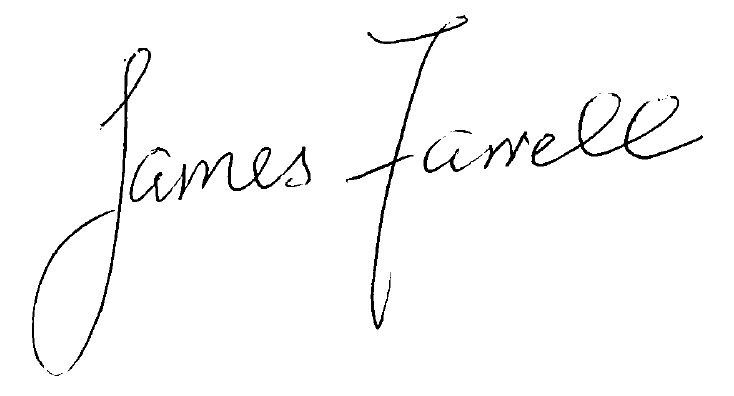  Date: October 10th, 2019